Term 1 - 2023PHYSICS PAPER 3 (232/3)CONFIDENTIALFORM FOUR (4)Time: 	INSTRUCTION TO THE PHYSICS TEACHER:The physics teacher should plan with school management to ensure availability of the following apparatus for the learner to carry-out this practical examination.QUESTION ONE:Each candidate to be provided with the following apparatus:• One dry cell (size ‘D’)• A cell holder• A volt-meter (0-3V)• An ammeter (0-1A)• A switch• Amounted resistance ‘nichrome’ wire labelled AB (diameter of 0.28mm)QUESTION TWOEach candidate to be provided with the following apparatus:a metre rule3 optical pins2 small wooden blocks (for holding the pins as shown in the figure 1 below)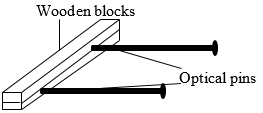 Figure 1a stop watcha stand, a boss and clampa piece of sello-tape (about 30 cm long)